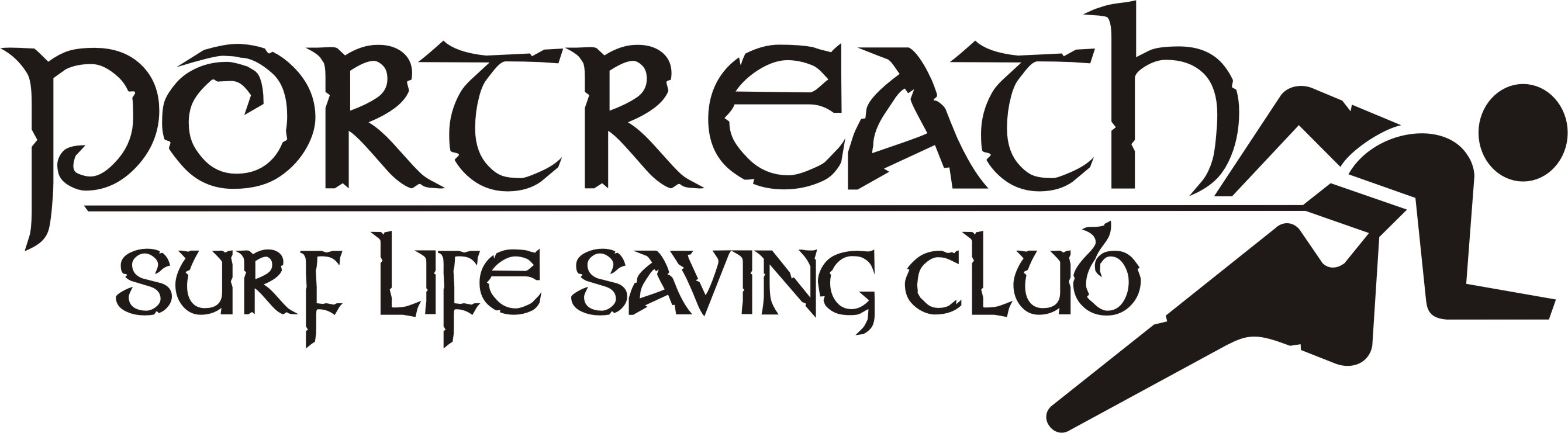 Membership Form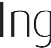 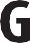 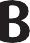 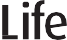 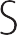 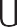 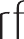      Please return form to:     Melissa Casey – Membership Secretary    melissacasey@hotmail.co.uk      tel. 7793949367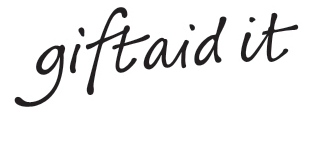 MEDICAL DETAILS (for Centre information)DO YOU HAVE ANY SPECIFIC MEDICAL CONDITIONS REQUIRING MEDICAL TREATMENT AND/ OR MEDICATION?PERSONAL DETAILSNO	YESIF YES, PLEASE SPECIFYDO YOU HAVE ANY ALLERGIES?NO	YESIF YES, PLEASE SPECIFYPLEASE PROVIDE DETAILS OF SPECIAL REQUIREMENTS, TREATMENT AND/OR MEDICATION THAT YOU DO NOT GIVE PERMISSION TO RECEIVE.   PARENT/GUARDIAN DETAILS (to be signed for members under 18 years)ADDITIONAL DETAILSI confirm that I understand the details of the activity and consent to my child taking part in the activities indicated. I acknowledge that the club will be liable in the event of any accident only if they have failed to take reasonable steps in their duty of care for my child. I understand that theclub  has a common law duty to act in the capacity of a reasonably prudent parent and therefore may prevent my child from participating in activities for which they are not considered capable.I hereby give permission for the club to give the immediately necessary authority on my behalf for   any medical or surgical treatment recommended by competent medical authorities, whereit would be contrary to my child’s interest, in the doctor’s medical opinion, for any delay to be incurred by seeking my personal consent.I hereby give permission for SLSGB representatives e.g. Team Manager to photograph/video my childduring their involvement in the activities. I understand that these may be used for publication.SIGNATURE (CONSENT BY PARENT/GUARDIAN)DATE                 REMITTANCE DETAILSMembership runs from 1st January until 31st December each yearSend your completed form to the Membership Secretary.Date Paid:Making Membership Go Much FurtherGift Aid:I confirm I have paid or will pay an amount of Income Tax and/or Capital Gains Tax for each tax year (6 April to 5 April) that is at least equal to the amount of tax that all charities or Community Amat Sports Clubs (CASCs) that I donate to will reclaim on my gifts for that tax year. I understand that o taxes such as VAT and Council Tax do not qualify. I understand that the Charity will reclaim 25p of tax on every £1 that I give on or after 6 April 2008.Please treat as Gift Aid donations all qualifying gifts of money made: Please tick all boxes you wish to applyNow, in the past 4 years & the future	Now & in the future	Now	None, my tax circumstances do not fulfil the criteria	Founded 1955, Chief Patron: H.R.H. The Duke of Edinburgh K.G, K.T. A Company Limited by Guarantee not having a Share Capital. Company Reg No. 2678080. Registered in England and Scotland.Registered Office: Buckland House, Park 5, Harrier Way, Sowton industrial Estate, Exeter, EX2 7HU. Charity No: 1015668. Scottish Charity No: SC042339. VAT Reg No 142 2439 93.© Surf Life Saving GB All Rights Reserved    2015.Cheques payable to Portreath SLSC.PAID (for Centre use)CLUB MEMBERSHIP FEE£Payment by BACS preferableA/C 00174435Sort 30 97 00Use your name as reference rrereferenceEmail Melissa confirmingpayment